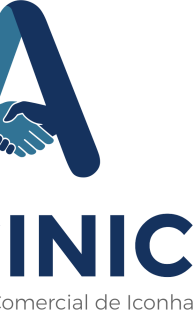 Iconha/ES,18de agosto de2021.IndicaçõesdosComerciantes,paraaMelhoriadoComérciodeIconhaparao PPA2022-2025Câmera de vídeo e monitoramento;Volta da sede da Policia no centro de Iconha;Outdoor nas entradas de Iconha – Divulgação da nossa cidade na BR;Revitalização das entradas do município;Revitalização do centro (término da obra). Revitalização do calçamento da Avenida Coronel Antônio Duarte e do asfalto da Rua Muniz Freire;Lixeiras nos postes;Organização e fiscalização do trânsito na Rua Muniz Freire e Av.Coronel Antônio Duarte  - Demarcação de vagas de estacionamento;Criação de um pólo industrial em Iconha – para atrair mais indústrias e empresas para nossoMunicípio;Criação do calendário de eventos para o Município-Manutenção;Lavagem das Ruas Muniz Freire e Avenida Coronel Antônio Duarte–duas vezes por mês;Asfaltamento da Avenida Coronel Antônio DuarteApoio para a realização de Eventos que beneficiamo Comércio; Feira de Negocios ( anualmente somente com o comércio local )Rever os valores cobrados taxas do alvará (para torna mas competitivos com outros municipios )Implantação da sala do emprendedor Criacao da  Secretaria de Desenvolvimento  econômico para trabalhar no fortalecimento das atividades comerciais do municipio AssociaçãoComercialeIndustrialdeIconha-ACINIC